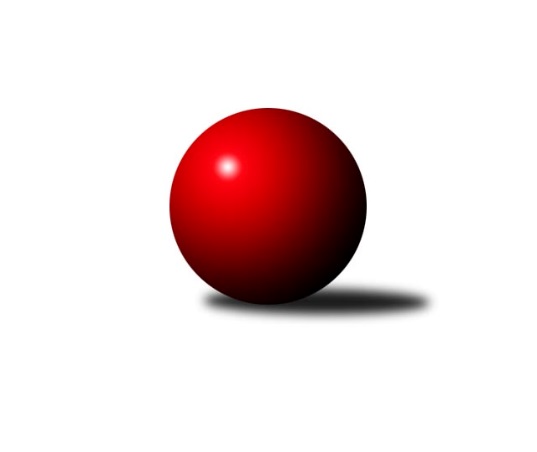 Č.14Ročník 2011/2012	16.6.2024 1. KLZ 2011/2012Statistika 14. kolaTabulka družstev:		družstvo	záp	výh	rem	proh	skore	sety	průměr	body	plné	dorážka	chyby	1.	KK Slavia Praha	14	12	0	2	83.0 : 29.0 	(202.5 : 133.5)	3298	24	2171	1126	13.1	2.	TJ Spartak Přerov	14	11	2	1	81.0 : 31.0 	(200.0 : 136.0)	3241	24	2152	1089	20.7	3.	KK Blansko	14	8	1	5	65.0 : 47.0 	(186.5 : 149.5)	3220	17	2165	1055	25.8	4.	SKK  Náchod	14	8	0	6	63.5 : 48.5 	(179.0 : 157.0)	3212	16	2145	1067	23.5	5.	TJ Sokol Duchcov	14	7	0	7	52.5 : 59.5 	(165.5 : 170.5)	3142	14	2137	1006	30.1	6.	SKK Jičín	14	7	0	7	49.0 : 63.0 	(151.0 : 185.0)	3146	14	2137	1009	30.4	7.	KK Zábřeh  ˝C˝	14	5	3	6	52.0 : 60.0 	(161.0 : 175.0)	3194	13	2129	1065	20.9	8.	KK Šumperk ˝C˝	14	5	1	8	43.5 : 68.5 	(146.5 : 189.5)	3139	11	2130	1008	28.3	9.	KK Konstruktiva Praha	14	5	0	9	46.5 : 65.5 	(156.0 : 180.0)	3152	10	2112	1040	29.6	10.	TJ Sokol Husovice	14	4	2	8	45.0 : 67.0 	(149.0 : 187.0)	3110	10	2132	978	35.9	11.	TJ Valašské Meziříčí	14	3	2	9	46.0 : 66.0 	(163.0 : 173.0)	3165	8	2139	1026	28.1	12.	TJ Sokol Chýnov	14	3	1	10	45.0 : 67.0 	(156.0 : 180.0)	3152	7	2124	1028	29.8Tabulka doma:		družstvo	záp	výh	rem	proh	skore	sety	průměr	body	maximum	minimum	1.	TJ Spartak Přerov	7	7	0	0	47.5 : 8.5 	(112.0 : 56.0)	3373	14	3422	3306	2.	KK Slavia Praha	7	7	0	0	46.0 : 10.0 	(113.0 : 55.0)	3311	14	3387	3215	3.	SKK  Náchod	7	6	0	1	40.0 : 16.0 	(100.5 : 67.5)	3253	12	3317	3137	4.	KK Blansko	7	5	1	1	37.0 : 19.0 	(104.5 : 63.5)	3247	11	3294	3216	5.	KK Šumperk ˝C˝	7	4	1	2	28.0 : 28.0 	(78.5 : 89.5)	3081	9	3222	2640	6.	KK Konstruktiva Praha	7	4	0	3	31.5 : 24.5 	(89.0 : 79.0)	3204	8	3264	3153	7.	TJ Sokol Husovice	7	3	2	2	30.0 : 26.0 	(90.5 : 77.5)	3126	8	3164	3072	8.	TJ Sokol Duchcov	7	4	0	3	28.0 : 28.0 	(86.5 : 81.5)	3219	8	3255	3166	9.	KK Zábřeh  ˝C˝	7	4	0	3	28.0 : 28.0 	(84.5 : 83.5)	3135	8	3223	3062	10.	SKK Jičín	7	4	0	3	26.0 : 30.0 	(84.5 : 83.5)	3099	8	3149	3035	11.	TJ Sokol Chýnov	7	3	0	4	28.0 : 28.0 	(85.0 : 83.0)	3295	6	3350	3222	12.	TJ Valašské Meziříčí	7	1	2	4	23.0 : 33.0 	(85.5 : 82.5)	3171	4	3274	3115Tabulka venku:		družstvo	záp	výh	rem	proh	skore	sety	průměr	body	maximum	minimum	1.	KK Slavia Praha	7	5	0	2	37.0 : 19.0 	(89.5 : 78.5)	3296	10	3384	3172	2.	TJ Spartak Přerov	7	4	2	1	33.5 : 22.5 	(88.0 : 80.0)	3222	10	3376	3137	3.	KK Blansko	7	3	0	4	28.0 : 28.0 	(82.0 : 86.0)	3216	6	3344	3074	4.	TJ Sokol Duchcov	7	3	0	4	24.5 : 31.5 	(79.0 : 89.0)	3131	6	3252	3022	5.	SKK Jičín	7	3	0	4	23.0 : 33.0 	(66.5 : 101.5)	3152	6	3270	3060	6.	KK Zábřeh  ˝C˝	7	1	3	3	24.0 : 32.0 	(76.5 : 91.5)	3202	5	3334	3094	7.	SKK  Náchod	7	2	0	5	23.5 : 32.5 	(78.5 : 89.5)	3206	4	3338	3065	8.	TJ Valašské Meziříčí	7	2	0	5	23.0 : 33.0 	(77.5 : 90.5)	3164	4	3323	3048	9.	KK Šumperk ˝C˝	7	1	0	6	15.5 : 40.5 	(68.0 : 100.0)	3147	2	3242	3076	10.	KK Konstruktiva Praha	7	1	0	6	15.0 : 41.0 	(67.0 : 101.0)	3145	2	3240	3023	11.	TJ Sokol Husovice	7	1	0	6	15.0 : 41.0 	(58.5 : 109.5)	3108	2	3275	3032	12.	TJ Sokol Chýnov	7	0	1	6	17.0 : 39.0 	(71.0 : 97.0)	3132	1	3175	3041Tabulka podzimní části:		družstvo	záp	výh	rem	proh	skore	sety	průměr	body	doma	venku	1.	TJ Spartak Přerov	11	9	1	1	62.0 : 26.0 	(157.0 : 107.0)	3248	19 	5 	0 	0 	4 	1 	1	2.	KK Slavia Praha	11	9	0	2	62.0 : 26.0 	(153.5 : 110.5)	3296	18 	5 	0 	0 	4 	0 	2	3.	KK Blansko	11	7	0	4	53.0 : 35.0 	(146.0 : 118.0)	3232	14 	4 	0 	1 	3 	0 	3	4.	SKK  Náchod	11	6	0	5	48.0 : 40.0 	(137.0 : 127.0)	3216	12 	5 	0 	0 	1 	0 	5	5.	TJ Sokol Duchcov	11	6	0	5	44.0 : 44.0 	(135.5 : 128.5)	3173	12 	3 	0 	3 	3 	0 	2	6.	SKK Jičín	11	6	0	5	43.0 : 45.0 	(127.5 : 136.5)	3140	12 	4 	0 	2 	2 	0 	3	7.	KK Zábřeh  ˝C˝	11	5	1	5	42.0 : 46.0 	(127.5 : 136.5)	3194	11 	4 	0 	2 	1 	1 	3	8.	KK Konstruktiva Praha	11	5	0	6	42.5 : 45.5 	(128.5 : 135.5)	3195	10 	4 	0 	2 	1 	0 	4	9.	KK Šumperk ˝C˝	11	4	1	6	35.5 : 52.5 	(118.0 : 146.0)	3129	9 	3 	1 	2 	1 	0 	4	10.	TJ Sokol Husovice	11	3	1	7	32.0 : 56.0 	(112.5 : 151.5)	3120	7 	2 	1 	2 	1 	0 	5	11.	TJ Sokol Chýnov	11	2	1	8	36.0 : 52.0 	(122.0 : 142.0)	3151	5 	2 	0 	4 	0 	1 	4	12.	TJ Valašské Meziříčí	11	1	1	9	28.0 : 60.0 	(119.0 : 145.0)	3159	3 	0 	1 	4 	1 	0 	5Tabulka jarní části:		družstvo	záp	výh	rem	proh	skore	sety	průměr	body	doma	venku	1.	KK Slavia Praha	3	3	0	0	21.0 : 3.0 	(49.0 : 23.0)	3301	6 	2 	0 	0 	1 	0 	0 	2.	TJ Spartak Přerov	3	2	1	0	19.0 : 5.0 	(43.0 : 29.0)	3293	5 	2 	0 	0 	0 	1 	0 	3.	TJ Valašské Meziříčí	3	2	1	0	18.0 : 6.0 	(44.0 : 28.0)	3207	5 	1 	1 	0 	1 	0 	0 	4.	SKK  Náchod	3	2	0	1	15.5 : 8.5 	(42.0 : 30.0)	3218	4 	1 	0 	1 	1 	0 	0 	5.	TJ Sokol Husovice	3	1	1	1	13.0 : 11.0 	(36.5 : 35.5)	3094	3 	1 	1 	0 	0 	0 	1 	6.	KK Blansko	3	1	1	1	12.0 : 12.0 	(40.5 : 31.5)	3197	3 	1 	1 	0 	0 	0 	1 	7.	KK Zábřeh  ˝C˝	3	0	2	1	10.0 : 14.0 	(33.5 : 38.5)	3160	2 	0 	0 	1 	0 	2 	0 	8.	TJ Sokol Chýnov	3	1	0	2	9.0 : 15.0 	(34.0 : 38.0)	3194	2 	1 	0 	0 	0 	0 	2 	9.	TJ Sokol Duchcov	3	1	0	2	8.5 : 15.5 	(30.0 : 42.0)	3115	2 	1 	0 	0 	0 	0 	2 	10.	KK Šumperk ˝C˝	3	1	0	2	8.0 : 16.0 	(28.5 : 43.5)	3134	2 	1 	0 	0 	0 	0 	2 	11.	SKK Jičín	3	1	0	2	6.0 : 18.0 	(23.5 : 48.5)	3130	2 	0 	0 	1 	1 	0 	1 	12.	KK Konstruktiva Praha	3	0	0	3	4.0 : 20.0 	(27.5 : 44.5)	3086	0 	0 	0 	1 	0 	0 	2 Zisk bodů pro družstvo:		jméno hráče	družstvo	body	zápasy	v %	dílčí body	sety	v %	1.	Kamila Barborová 	KK Slavia Praha 	13	/	13	(100%)	41	/	52	(79%)	2.	Kateřina Fajdeková 	TJ Spartak Přerov 	13	/	14	(93%)	40.5	/	56	(72%)	3.	Aneta Cvejnová 	SKK  Náchod 	12	/	13	(92%)	38.5	/	52	(74%)	4.	Zdeňka Ševčíková 	KK Blansko  	12	/	14	(86%)	41.5	/	56	(74%)	5.	Lucie Moravcová 	SKK  Náchod 	12	/	14	(86%)	39	/	56	(70%)	6.	Gabriela Helisová 	TJ Spartak Přerov 	11	/	13	(85%)	33	/	52	(63%)	7.	Jana Pavlíková 	KK Slavia Praha 	10	/	13	(77%)	37.5	/	52	(72%)	8.	Kamila Katzerová 	TJ Spartak Přerov 	10	/	13	(77%)	31	/	52	(60%)	9.	Jana Račková 	TJ Sokol Chýnov 	10	/	14	(71%)	35.5	/	56	(63%)	10.	Lenka Kalová st.	KK Blansko  	10	/	14	(71%)	35	/	56	(63%)	11.	Šárka Marková 	KK Slavia Praha 	10	/	14	(71%)	34	/	56	(61%)	12.	Olga Bučková 	KK Zábřeh  ˝C˝ 	10	/	14	(71%)	33.5	/	56	(60%)	13.	Adéla Kolaříková 	TJ Sokol Duchcov 	9	/	13	(69%)	29	/	52	(56%)	14.	Markéta Hofmanová 	TJ Sokol Duchcov 	9	/	13	(69%)	27.5	/	52	(53%)	15.	Vendula Šebková 	TJ Valašské Meziříčí 	9	/	14	(64%)	33	/	56	(59%)	16.	Zdena Vytisková 	TJ Sokol Chýnov 	9	/	14	(64%)	31	/	56	(55%)	17.	Romana Švubová 	KK Zábřeh  ˝C˝ 	9	/	14	(64%)	28.5	/	56	(51%)	18.	Dana Adamů 	SKK  Náchod 	8.5	/	14	(61%)	26.5	/	56	(47%)	19.	Kristýna Strouhalová 	TJ Spartak Přerov 	8	/	12	(67%)	26	/	48	(54%)	20.	Zuzana Kolaříková 	TJ Sokol Husovice 	8	/	13	(62%)	31	/	52	(60%)	21.	Jana Hrouzová 	KK Konstruktiva Praha  	8	/	14	(57%)	35	/	56	(63%)	22.	Soňa Daňková 	KK Blansko  	8	/	14	(57%)	32.5	/	56	(58%)	23.	Kateřina Bezdíčková 	KK Šumperk ˝C˝ 	8	/	14	(57%)	31.5	/	56	(56%)	24.	Blanka Mizerová 	KK Slavia Praha 	7	/	10	(70%)	22.5	/	40	(56%)	25.	Vladimíra Šťastná 	KK Slavia Praha 	7	/	11	(64%)	25	/	44	(57%)	26.	Jana Holubová 	TJ Spartak Přerov 	7	/	12	(58%)	30	/	48	(63%)	27.	Monika Trdá 	TJ Sokol Husovice 	7	/	12	(58%)	22	/	48	(46%)	28.	Nikol Plačková 	TJ Sokol Duchcov 	7	/	13	(54%)	28	/	52	(54%)	29.	Eva Kopřivová 	KK Konstruktiva Praha  	7	/	13	(54%)	24	/	52	(46%)	30.	Michaela Sedláčková 	TJ Spartak Přerov 	7	/	14	(50%)	33	/	56	(59%)	31.	Markéta Jandíková 	TJ Valašské Meziříčí 	7	/	14	(50%)	32	/	56	(57%)	32.	Lenka Horňáková 	KK Zábřeh  ˝C˝ 	7	/	14	(50%)	29	/	56	(52%)	33.	Alena Kovandová 	TJ Sokol Chýnov 	7	/	14	(50%)	28.5	/	56	(51%)	34.	Petra Abelová 	SKK Jičín 	7	/	14	(50%)	27.5	/	56	(49%)	35.	Renata Konečná 	TJ Sokol Husovice 	7	/	14	(50%)	27	/	56	(48%)	36.	Růžena Smrčková 	KK Slavia Praha 	6	/	9	(67%)	18	/	36	(50%)	37.	Martina Hrdinová 	SKK Jičín 	6	/	11	(55%)	24	/	44	(55%)	38.	Ilona Bezdíčková 	SKK  Náchod 	6	/	11	(55%)	22.5	/	44	(51%)	39.	Dana Musilová 	KK Blansko  	6	/	12	(50%)	27.5	/	48	(57%)	40.	Jitka Killarová 	KK Zábřeh  ˝C˝ 	6	/	13	(46%)	24	/	52	(46%)	41.	Lenka Kubová 	KK Šumperk ˝C˝ 	6	/	13	(46%)	23.5	/	52	(45%)	42.	Lenka Hrdinová 	SKK Jičín 	6	/	14	(43%)	26	/	56	(46%)	43.	Alena Šmídová 	TJ Sokol Duchcov 	5.5	/	9	(61%)	19.5	/	36	(54%)	44.	Nela Pristandová 	SKK Jičín 	5	/	7	(71%)	14	/	28	(50%)	45.	Pavlína Procházková 	TJ Sokol Husovice 	5	/	8	(63%)	18	/	32	(56%)	46.	Helena Gruszková 	KK Slavia Praha 	5	/	9	(56%)	19.5	/	36	(54%)	47.	Kamila Šmerdová 	KK Blansko  	5	/	11	(45%)	21	/	44	(48%)	48.	Petra Najmanová 	KK Konstruktiva Praha  	5	/	13	(38%)	24.5	/	52	(47%)	49.	Andrea Tatoušková 	KK Šumperk ˝C˝ 	5	/	13	(38%)	21.5	/	52	(41%)	50.	Martina Čapková 	KK Konstruktiva Praha  	5	/	13	(38%)	18.5	/	52	(36%)	51.	Jana Volková 	TJ Valašské Meziříčí 	4	/	7	(57%)	12.5	/	28	(45%)	52.	Veronika Plasová 	KK Konstruktiva Praha  	4	/	10	(40%)	21.5	/	40	(54%)	53.	Simona Koutníková 	TJ Sokol Duchcov 	4	/	10	(40%)	18	/	40	(45%)	54.	Barbora Křenková 	TJ Valašské Meziříčí 	4	/	10	(40%)	17.5	/	40	(44%)	55.	Hana Viewegová 	KK Konstruktiva Praha  	4	/	10	(40%)	17.5	/	40	(44%)	56.	Michaela Nožičková 	SKK Jičín 	4	/	10	(40%)	17	/	40	(43%)	57.	Ivana Majerová 	TJ Sokol Husovice 	4	/	10	(40%)	15.5	/	40	(39%)	58.	Marie Kolářová 	SKK Jičín 	4	/	11	(36%)	18	/	44	(41%)	59.	Soňa Lahodová 	KK Blansko  	4	/	12	(33%)	21	/	48	(44%)	60.	Klára Zubajová 	TJ Valašské Meziříčí 	4	/	13	(31%)	21.5	/	52	(41%)	61.	Veronika Štáblová 	KK Šumperk ˝C˝ 	4	/	14	(29%)	23	/	56	(41%)	62.	Ludmila Landkamerová 	TJ Sokol Chýnov 	4	/	14	(29%)	23	/	56	(41%)	63.	Věra Návarová 	TJ Sokol Chýnov 	4	/	14	(29%)	21	/	56	(38%)	64.	Olga Ollingerová 	KK Zábřeh  ˝C˝ 	4	/	14	(29%)	20	/	56	(36%)	65.	Kateřina Kohoutová 	KK Konstruktiva Praha  	3.5	/	11	(32%)	15	/	44	(34%)	66.	Martina Zimáková 	TJ Valašské Meziříčí 	3	/	3	(100%)	10	/	12	(83%)	67.	Šárka Majerová 	SKK  Náchod 	3	/	6	(50%)	14	/	24	(58%)	68.	Běla Wollerová 	TJ Sokol Husovice 	3	/	7	(43%)	14	/	28	(50%)	69.	Lucie Pavelková 	TJ Valašské Meziříčí 	3	/	9	(33%)	15	/	36	(42%)	70.	Markéta Gabrhelová 	TJ Sokol Husovice 	3	/	10	(30%)	16.5	/	40	(41%)	71.	Petra Vlčková 	SKK  Náchod 	3	/	11	(27%)	18	/	44	(41%)	72.	Dana Viková 	SKK Jičín 	3	/	13	(23%)	21	/	52	(40%)	73.	Michaela ml. Divišová 	SKK  Náchod 	3	/	13	(23%)	17.5	/	52	(34%)	74.	Dana Wiedermannová 	KK Zábřeh  ˝C˝ 	3	/	14	(21%)	23	/	56	(41%)	75.	Alena Kantnerová 	TJ Valašské Meziříčí 	2	/	3	(67%)	7	/	12	(58%)	76.	Lucie Nevřivová 	KK Blansko  	2	/	5	(40%)	6	/	20	(30%)	77.	Ludmila Mederová 	KK Šumperk ˝C˝ 	2	/	6	(33%)	11	/	24	(46%)	78.	Iva Boučková 	TJ Sokol Duchcov 	2	/	7	(29%)	13	/	28	(46%)	79.	Kateřina Petková 	KK Šumperk ˝C˝ 	2	/	7	(29%)	11.5	/	28	(41%)	80.	Magdalena Holecová 	TJ Sokol Duchcov 	2	/	8	(25%)	13.5	/	32	(42%)	81.	Miroslava Cízlerová 	TJ Sokol Chýnov 	2	/	12	(17%)	13	/	48	(27%)	82.	Libuše Strachotová 	KK Šumperk ˝C˝ 	1.5	/	5	(30%)	7.5	/	20	(38%)	83.	Blanka Mašková 	TJ Sokol Chýnov 	1	/	1	(100%)	3	/	4	(75%)	84.	Jitka Horká 	KK Šumperk ˝C˝ 	1	/	1	(100%)	3	/	4	(75%)	85.	Helena Sobčáková 	KK Zábřeh  ˝C˝ 	1	/	1	(100%)	3	/	4	(75%)	86.	Ludmila Šťastná 	TJ Valašské Meziříčí 	1	/	1	(100%)	2	/	4	(50%)	87.	Martina Janyšková 	TJ Spartak Přerov 	1	/	4	(25%)	6	/	16	(38%)	88.	Pavlína Radílková 	KK Slavia Praha 	1	/	5	(20%)	5	/	20	(25%)	89.	Renata Adamcová 	TJ Valašské Meziříčí 	1	/	7	(14%)	9	/	28	(32%)	90.	Vendula Mederová 	KK Šumperk ˝C˝ 	1	/	8	(13%)	12	/	32	(38%)	91.	Milena Mankovecká 	SKK  Náchod 	0	/	1	(0%)	1	/	4	(25%)	92.	Naděžda Musilová 	KK Blansko  	0	/	1	(0%)	1	/	4	(25%)	93.	Nikola Slavíčková 	KK Blansko  	0	/	1	(0%)	1	/	4	(25%)	94.	Kristýna Štreichová 	TJ Valašské Meziříčí 	0	/	1	(0%)	1	/	4	(25%)	95.	Irena Konečná 	TJ Sokol Duchcov 	0	/	1	(0%)	1	/	4	(25%)	96.	Jana Kolínková 	TJ Sokol Husovice 	0	/	1	(0%)	0	/	4	(0%)	97.	Bedřiška Šrotová 	KK Šumperk ˝C˝ 	0	/	2	(0%)	2	/	8	(25%)	98.	Lucie Kelpenčevová 	TJ Sokol Husovice 	0	/	4	(0%)	3	/	16	(19%)	99.	Růžena Svobodová 	TJ Sokol Duchcov 	0	/	7	(0%)	9.5	/	28	(34%)Průměry na kuželnách:		kuželna	průměr	plné	dorážka	chyby	výkon na hráče	1.	TJ Spartak Přerov, 1-6	3303	2194	1109	22.7	(550.7)	2.	TJ Sokol Chýnov, 1-2	3292	2211	1081	26.6	(548.7)	3.	KK Slavia Praha, 1-4	3235	2140	1095	17.8	(539.3)	4.	Duchcov, 1-4	3217	2173	1043	29.9	(536.3)	5.	SKK Nachod, 1-4	3212	2167	1044	26.8	(535.3)	6.	KK Blansko, 1-6	3196	2157	1039	28.6	(532.7)	7.	KK Konstruktiva Praha, 1-6	3186	2150	1035	30.1	(531.0)	8.	TJ Valašské Meziříčí, 1-4	3182	2143	1039	26.7	(530.5)	9.	KK Zábřeh, 1-4	3136	2113	1023	23.0	(522.8)	10.	TJ Sokol Husovice, 1-4	3133	2134	999	34.0	(522.3)	11.	KK Šumperk, 1-4	3110	2090	1019	27.3	(518.3)	12.	SKK Jičín, 1-4	3109	2082	1026	22.7	(518.3)Nejlepší výkony na kuželnách:TJ Spartak Přerov, 1-6TJ Spartak Přerov	3422	12. kolo	Michaela Sedláčková 	TJ Spartak Přerov	609	14. koloTJ Spartak Přerov	3419	10. kolo	Gabriela Helisová 	TJ Spartak Přerov	602	14. koloTJ Spartak Přerov	3400	8. kolo	Jana Holubová 	TJ Spartak Přerov	598	10. koloTJ Spartak Přerov	3393	14. kolo	Jana Holubová 	TJ Spartak Přerov	592	12. koloTJ Spartak Přerov	3348	6. kolo	Kamila Katzerová 	TJ Spartak Přerov	589	10. koloSKK  Náchod	3338	6. kolo	Kamila Barborová 	KK Slavia Praha	588	10. koloKK Slavia Praha	3330	10. kolo	Michaela Sedláčková 	TJ Spartak Přerov	587	8. koloTJ Spartak Přerov	3324	4. kolo	Michaela Sedláčková 	TJ Spartak Přerov	587	2. koloTJ Valašské Meziříčí	3323	8. kolo	Kateřina Fajdeková 	TJ Spartak Přerov	581	8. koloTJ Spartak Přerov	3306	2. kolo	Kamila Katzerová 	TJ Spartak Přerov	581	6. koloTJ Sokol Chýnov, 1-2KK Slavia Praha	3384	1. kolo	Vladimíra Šťastná 	KK Slavia Praha	619	1. koloTJ Spartak Přerov	3376	3. kolo	Jana Račková 	TJ Sokol Chýnov	617	3. koloTJ Sokol Chýnov	3350	1. kolo	Michaela Sedláčková 	TJ Spartak Přerov	609	3. koloKK Zábřeh  ˝C˝	3334	6. kolo	Jana Račková 	TJ Sokol Chýnov	595	6. koloTJ Sokol Chýnov	3332	6. kolo	Jana Račková 	TJ Sokol Chýnov	592	8. koloTJ Sokol Chýnov	3310	3. kolo	Jana Račková 	TJ Sokol Chýnov	590	4. koloTJ Sokol Chýnov	3309	4. kolo	Aneta Cvejnová 	SKK  Náchod	590	10. koloTJ Sokol Chýnov	3276	10. kolo	Zuzana Kolaříková 	TJ Sokol Husovice	589	8. koloTJ Sokol Husovice	3275	8. kolo	Ludmila Landkamerová 	TJ Sokol Chýnov	589	10. koloTJ Sokol Chýnov	3267	13. kolo	Kristýna Strouhalová 	TJ Spartak Přerov	582	3. koloKK Slavia Praha, 1-4KK Slavia Praha	3387	6. kolo	Kamila Barborová 	KK Slavia Praha	630	8. koloKK Slavia Praha	3357	14. kolo	Šárka Marková 	KK Slavia Praha	610	6. koloKK Slavia Praha	3346	2. kolo	Kamila Barborová 	KK Slavia Praha	597	2. koloKK Slavia Praha	3311	11. kolo	Kamila Barborová 	KK Slavia Praha	592	4. koloKK Slavia Praha	3301	8. kolo	Kamila Barborová 	KK Slavia Praha	589	12. koloKK Slavia Praha	3262	4. kolo	Šárka Marková 	KK Slavia Praha	589	8. koloSKK  Náchod	3223	8. kolo	Jana Pavlíková 	KK Slavia Praha	580	11. koloKK Konstruktiva Praha 	3223	2. kolo	Jana Pavlíková 	KK Slavia Praha	575	6. koloKK Zábřeh  ˝C˝	3218	4. kolo	Kamila Barborová 	KK Slavia Praha	574	14. koloKK Slavia Praha	3215	12. kolo	Blanka Mizerová 	KK Slavia Praha	572	2. koloDuchcov, 1-4SKK  Náchod	3291	3. kolo	Kateřina Fajdeková 	TJ Spartak Přerov	593	11. koloKK Slavia Praha	3284	5. kolo	Lucie Moravcová 	SKK  Náchod	590	3. koloTJ Spartak Přerov	3273	11. kolo	Kamila Barborová 	KK Slavia Praha	587	5. koloTJ Sokol Duchcov	3255	1. kolo	Adéla Kolaříková 	TJ Sokol Duchcov	576	1. koloTJ Sokol Duchcov	3252	13. kolo	Markéta Hofmanová 	TJ Sokol Duchcov	572	5. koloTJ Sokol Duchcov	3252	5. kolo	Renata Konečná 	TJ Sokol Husovice	568	1. koloTJ Sokol Duchcov	3221	9. kolo	Simona Koutníková 	TJ Sokol Duchcov	565	13. koloTJ Sokol Duchcov	3194	7. kolo	Simona Koutníková 	TJ Sokol Duchcov	563	9. koloTJ Sokol Duchcov	3193	11. kolo	Nikol Plačková 	TJ Sokol Duchcov	562	7. koloTJ Sokol Husovice	3187	1. kolo	Jana Holubová 	TJ Spartak Přerov	561	11. koloSKK Nachod, 1-4SKK  Náchod	3317	11. kolo	Aneta Cvejnová 	SKK  Náchod	614	11. koloSKK  Náchod	3281	7. kolo	Aneta Cvejnová 	SKK  Náchod	596	12. koloSKK  Náchod	3281	2. kolo	Dana Adamů 	SKK  Náchod	592	7. koloSKK Jičín	3270	12. kolo	Aneta Cvejnová 	SKK  Náchod	591	9. koloSKK  Náchod	3254	14. kolo	Nela Pristandová 	SKK Jičín	585	12. koloSKK  Náchod	3251	12. kolo	Veronika Plasová 	KK Konstruktiva Praha 	579	11. koloSKK  Náchod	3249	9. kolo	Aneta Cvejnová 	SKK  Náchod	578	7. koloKK Šumperk ˝C˝	3242	9. kolo	Markéta Jandíková 	TJ Valašské Meziříčí	578	7. koloTJ Valašské Meziříčí	3225	7. kolo	Petra Vlčková 	SKK  Náchod	569	11. koloKK Zábřeh  ˝C˝	3189	2. kolo	Ilona Bezdíčková 	SKK  Náchod	568	11. koloKK Blansko, 1-6KK Blansko 	3294	7. kolo	Lenka Kalová st.	KK Blansko 	596	14. koloKK Blansko 	3281	14. kolo	Lenka Kalová st.	KK Blansko 	593	9. koloTJ Sokol Duchcov	3252	2. kolo	Zdeňka Ševčíková 	KK Blansko 	584	7. koloKK Blansko 	3244	5. kolo	Markéta Hofmanová 	TJ Sokol Duchcov	582	2. koloKK Blansko 	3240	12. kolo	Lenka Kalová st.	KK Blansko 	581	2. koloKK Blansko 	3232	11. kolo	Zdeňka Ševčíková 	KK Blansko 	581	2. koloKK Blansko 	3223	2. kolo	Olga Ollingerová 	KK Zábřeh  ˝C˝	576	12. koloKK Blansko 	3216	9. kolo	Dana Musilová 	KK Blansko 	573	9. koloKK Zábřeh  ˝C˝	3191	12. kolo	Lenka Kalová st.	KK Blansko 	573	11. koloKK Slavia Praha	3172	7. kolo	Lenka Kalová st.	KK Blansko 	573	5. koloKK Konstruktiva Praha, 1-6KK Slavia Praha	3316	13. kolo	Zdeňka Ševčíková 	KK Blansko 	601	10. koloKK Blansko 	3309	10. kolo	Helena Gruszková 	KK Slavia Praha	585	13. koloKK Konstruktiva Praha 	3264	3. kolo	Veronika Plasová 	KK Konstruktiva Praha 	585	3. koloKK Konstruktiva Praha 	3220	10. kolo	Vendula Šebková 	TJ Valašské Meziříčí	579	1. koloKK Konstruktiva Praha 	3215	5. kolo	Hana Viewegová 	KK Konstruktiva Praha 	577	5. koloKK Konstruktiva Praha 	3212	13. kolo	Petra Najmanová 	KK Konstruktiva Praha 	574	10. koloKK Konstruktiva Praha 	3197	1. kolo	Jana Hrouzová 	KK Konstruktiva Praha 	571	13. koloTJ Sokol Duchcov	3184	8. kolo	Kamila Barborová 	KK Slavia Praha	571	13. koloKK Konstruktiva Praha 	3167	8. kolo	Nikol Plačková 	TJ Sokol Duchcov	570	8. koloKK Konstruktiva Praha 	3153	6. kolo	Veronika Plasová 	KK Konstruktiva Praha 	568	5. koloTJ Valašské Meziříčí, 1-4KK Blansko 	3344	6. kolo	Martina Zimáková 	TJ Valašské Meziříčí	614	12. koloKK Slavia Praha	3312	9. kolo	Lenka Kalová st.	KK Blansko 	597	6. koloTJ Valašské Meziříčí	3274	12. kolo	Lucie Nevřivová 	KK Blansko 	581	6. koloTJ Valašské Meziříčí	3215	6. kolo	Vendula Šebková 	TJ Valašské Meziříčí	575	12. koloTJ Valašské Meziříčí	3213	14. kolo	Alena Kovandová 	TJ Sokol Chýnov	570	11. koloKK Zábřeh  ˝C˝	3199	14. kolo	Nikol Plačková 	TJ Sokol Duchcov	570	4. koloTJ Sokol Duchcov	3171	4. kolo	Alena Kantnerová 	TJ Valašské Meziříčí	568	12. koloSKK Jičín	3158	2. kolo	Martina Zimáková 	TJ Valašské Meziříčí	568	14. koloTJ Sokol Chýnov	3156	11. kolo	Šárka Marková 	KK Slavia Praha	565	9. koloTJ Valašské Meziříčí	3130	9. kolo	Jana Pavlíková 	KK Slavia Praha	563	9. koloKK Zábřeh, 1-4TJ Spartak Přerov	3290	9. kolo	Lenka Horňáková 	KK Zábřeh  ˝C˝	583	1. koloKK Zábřeh  ˝C˝	3223	7. kolo	Jitka Killarová 	KK Zábřeh  ˝C˝	570	7. koloSKK  Náchod	3183	13. kolo	Jana Hrouzová 	KK Konstruktiva Praha 	567	7. koloKK Zábřeh  ˝C˝	3170	1. kolo	Jitka Killarová 	KK Zábřeh  ˝C˝	565	3. koloKK Zábřeh  ˝C˝	3150	10. kolo	Jana Holubová 	TJ Spartak Přerov	563	9. koloKK Blansko 	3146	1. kolo	Kateřina Fajdeková 	TJ Spartak Přerov	561	9. koloKK Konstruktiva Praha 	3135	7. kolo	Jitka Horká 	KK Šumperk ˝C˝	560	5. koloKK Zábřeh  ˝C˝	3124	9. kolo	Olga Bučková 	KK Zábřeh  ˝C˝	558	9. koloKK Zábřeh  ˝C˝	3123	3. kolo	Jitka Killarová 	KK Zábřeh  ˝C˝	555	1. koloKK Šumperk ˝C˝	3103	5. kolo	Lucie Moravcová 	SKK  Náchod	550	13. koloTJ Sokol Husovice, 1-4KK Konstruktiva Praha 	3223	9. kolo	Jana Hrouzová 	KK Konstruktiva Praha 	588	9. koloTJ Valašské Meziříčí	3208	5. kolo	Veronika Plasová 	KK Konstruktiva Praha 	575	9. koloKK Zábřeh  ˝C˝	3189	11. kolo	Pavlína Procházková 	TJ Sokol Husovice	573	12. koloTJ Spartak Přerov	3179	13. kolo	Pavlína Procházková 	TJ Sokol Husovice	572	9. koloTJ Sokol Husovice	3164	7. kolo	Pavlína Procházková 	TJ Sokol Husovice	568	11. koloTJ Sokol Husovice	3160	13. kolo	Monika Trdá 	TJ Sokol Husovice	568	3. koloTJ Sokol Husovice	3152	12. kolo	Eva Kopřivová 	KK Konstruktiva Praha 	564	9. koloTJ Sokol Husovice	3138	3. kolo	Olga Bučková 	KK Zábřeh  ˝C˝	564	11. koloTJ Sokol Husovice	3117	11. kolo	Markéta Jandíková 	TJ Valašské Meziříčí	563	5. koloKK Šumperk ˝C˝	3097	7. kolo	Monika Trdá 	TJ Sokol Husovice	562	11. koloKK Šumperk, 1-4KK Blansko 	3278	8. kolo	Zdeňka Ševčíková 	KK Blansko 	597	8. koloSKK Jičín	3230	4. kolo	Kateřina Bezdíčková 	KK Šumperk ˝C˝	570	6. koloKK Šumperk ˝C˝	3222	2. kolo	Lenka Kalová st.	KK Blansko 	570	8. koloKK Šumperk ˝C˝	3200	1. kolo	Kateřina Bezdíčková 	KK Šumperk ˝C˝	567	2. koloKK Šumperk ˝C˝	3182	4. kolo	Kateřina Bezdíčková 	KK Šumperk ˝C˝	562	8. koloKK Šumperk ˝C˝	3175	8. kolo	Lenka Kubová 	KK Šumperk ˝C˝	560	2. koloTJ Sokol Duchcov	3149	6. kolo	Kateřina Petková 	KK Šumperk ˝C˝	560	1. koloTJ Spartak Přerov	3148	1. kolo	Michaela Nožičková 	SKK Jičín	558	4. koloKK Šumperk ˝C˝	3089	10. kolo	Jana Račková 	TJ Sokol Chýnov	552	2. koloTJ Valašské Meziříčí	3079	10. kolo	Andrea Tatoušková 	KK Šumperk ˝C˝	551	2. koloSKK Jičín, 1-4KK Slavia Praha	3272	3. kolo	Martina Hrdinová 	SKK Jičín	581	10. koloTJ Valašské Meziříčí	3171	13. kolo	Jana Pavlíková 	KK Slavia Praha	569	3. koloTJ Spartak Přerov	3150	7. kolo	Petra Abelová 	SKK Jičín	564	5. koloSKK Jičín	3149	5. kolo	Vladimíra Šťastná 	KK Slavia Praha	560	3. koloSKK Jičín	3147	7. kolo	Alena Kovandová 	TJ Sokol Chýnov	558	5. koloSKK Jičín	3121	8. kolo	Kamila Katzerová 	TJ Spartak Přerov	552	7. koloSKK Jičín	3098	10. kolo	Aneta Cvejnová 	SKK  Náchod	550	1. koloKK Zábřeh  ˝C˝	3094	8. kolo	Martina Zimáková 	TJ Valašské Meziříčí	546	13. koloSKK Jičín	3083	1. kolo	Pavlína Procházková 	TJ Sokol Husovice	544	10. koloSKK  Náchod	3065	1. kolo	Lenka Hrdinová 	SKK Jičín	544	13. koloČetnost výsledků:	8.0 : 0.0	4x	7.0 : 1.0	13x	6.5 : 1.5	2x	6.0 : 2.0	18x	5.0 : 3.0	13x	4.5 : 3.5	2x	4.0 : 4.0	6x	3.0 : 5.0	8x	2.0 : 6.0	10x	1.0 : 7.0	7x	0.0 : 8.0	1x